Tracing Of Covid-19 Transmission Based On Close Contact Population: Cases In South Sumatra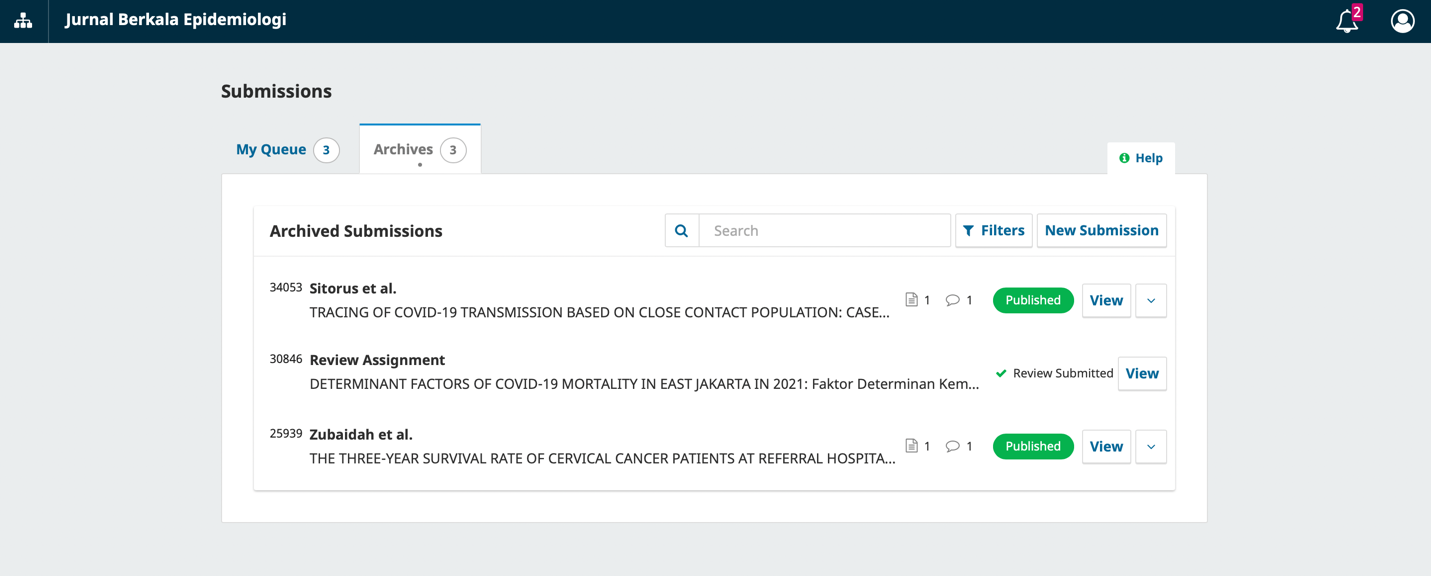 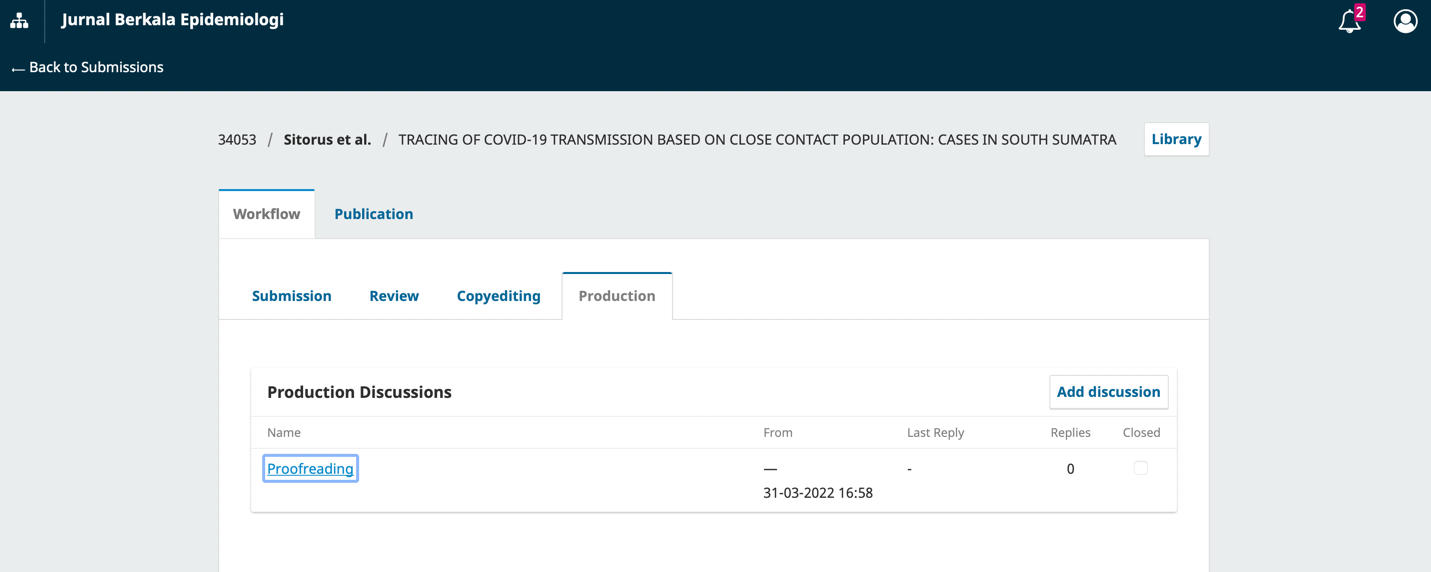 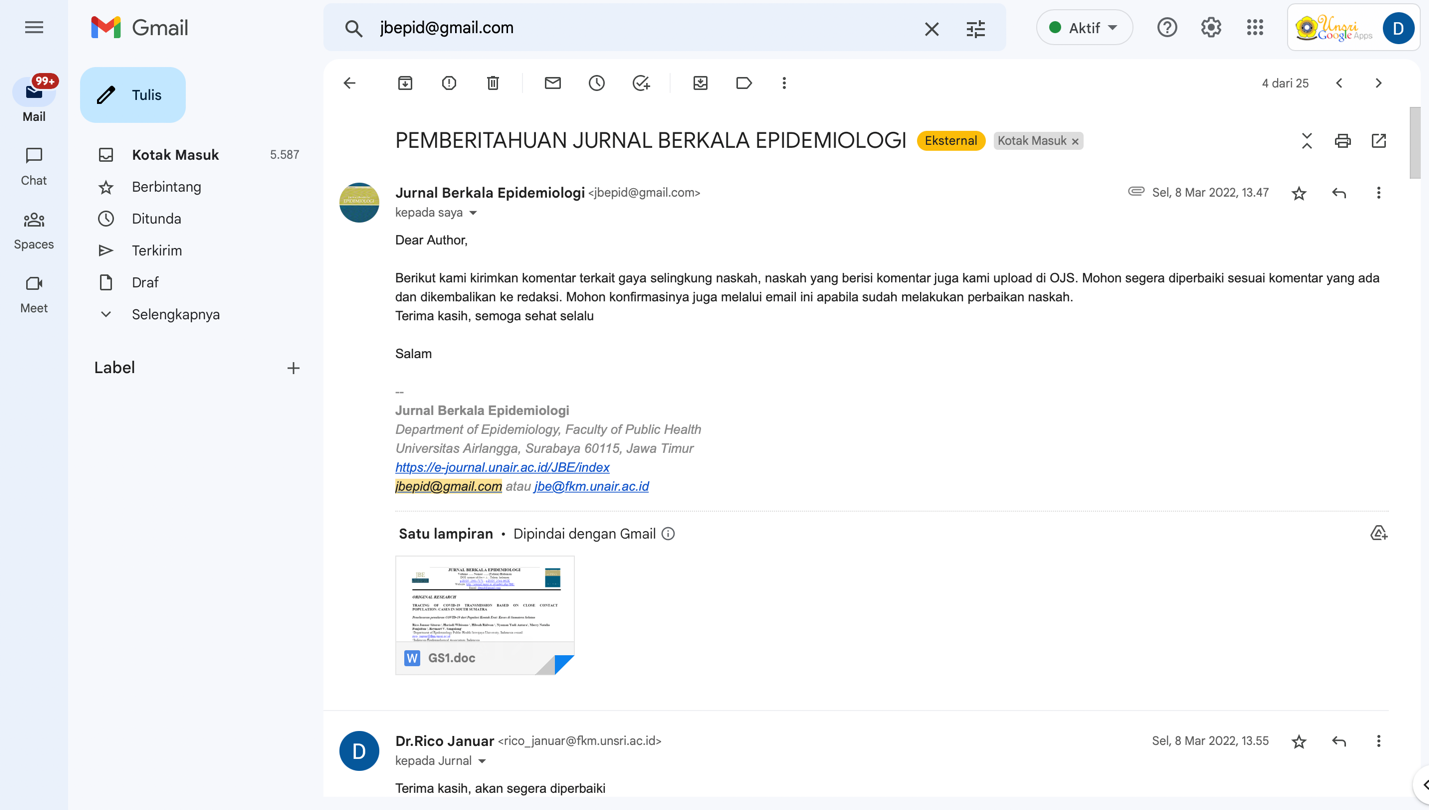 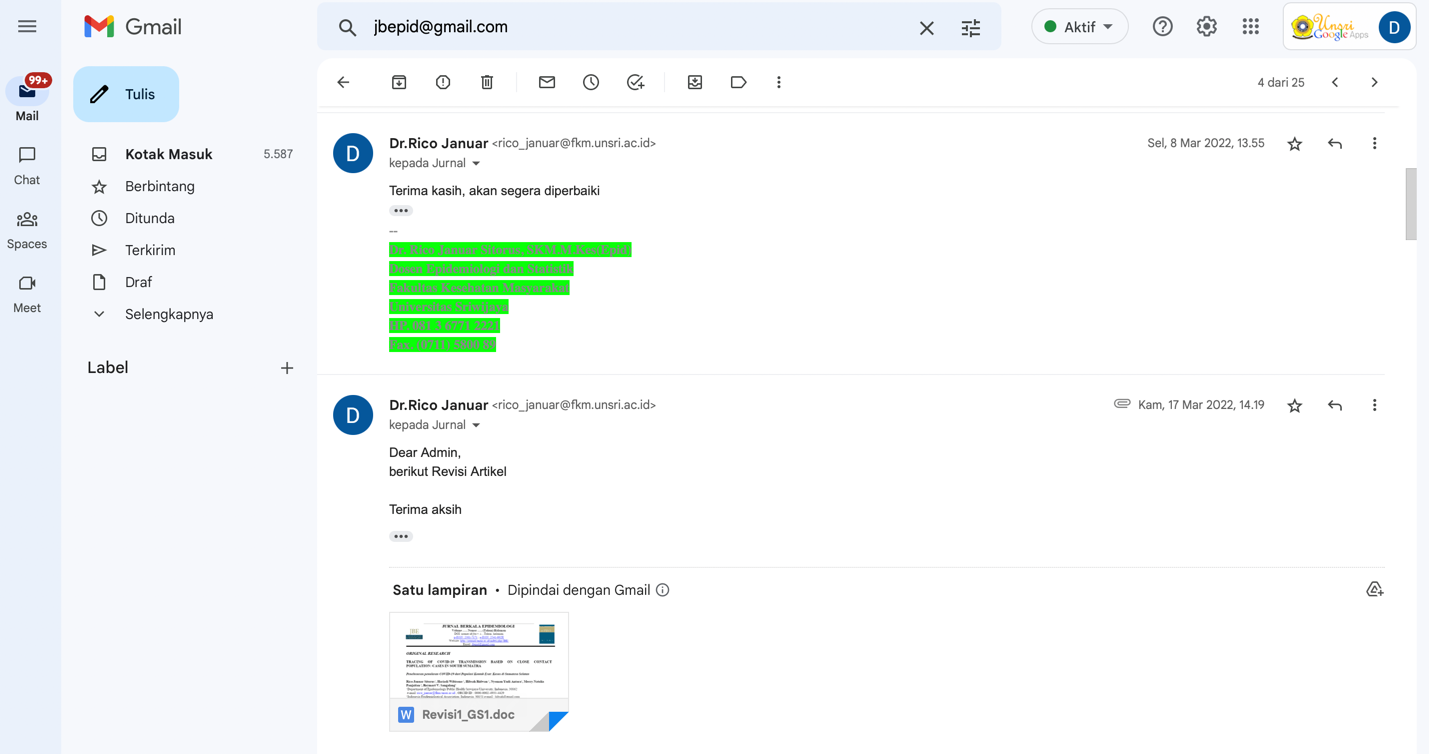 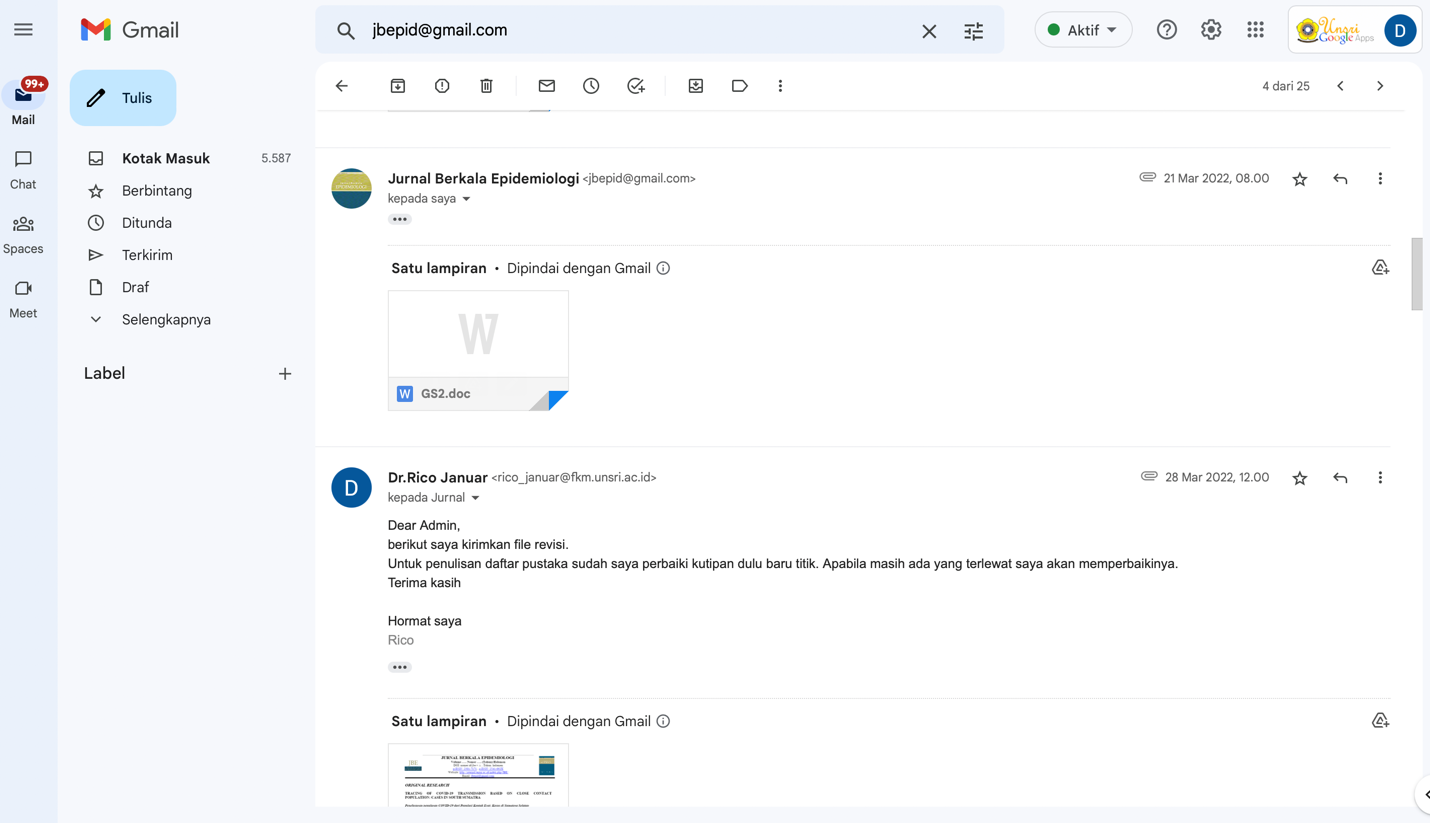 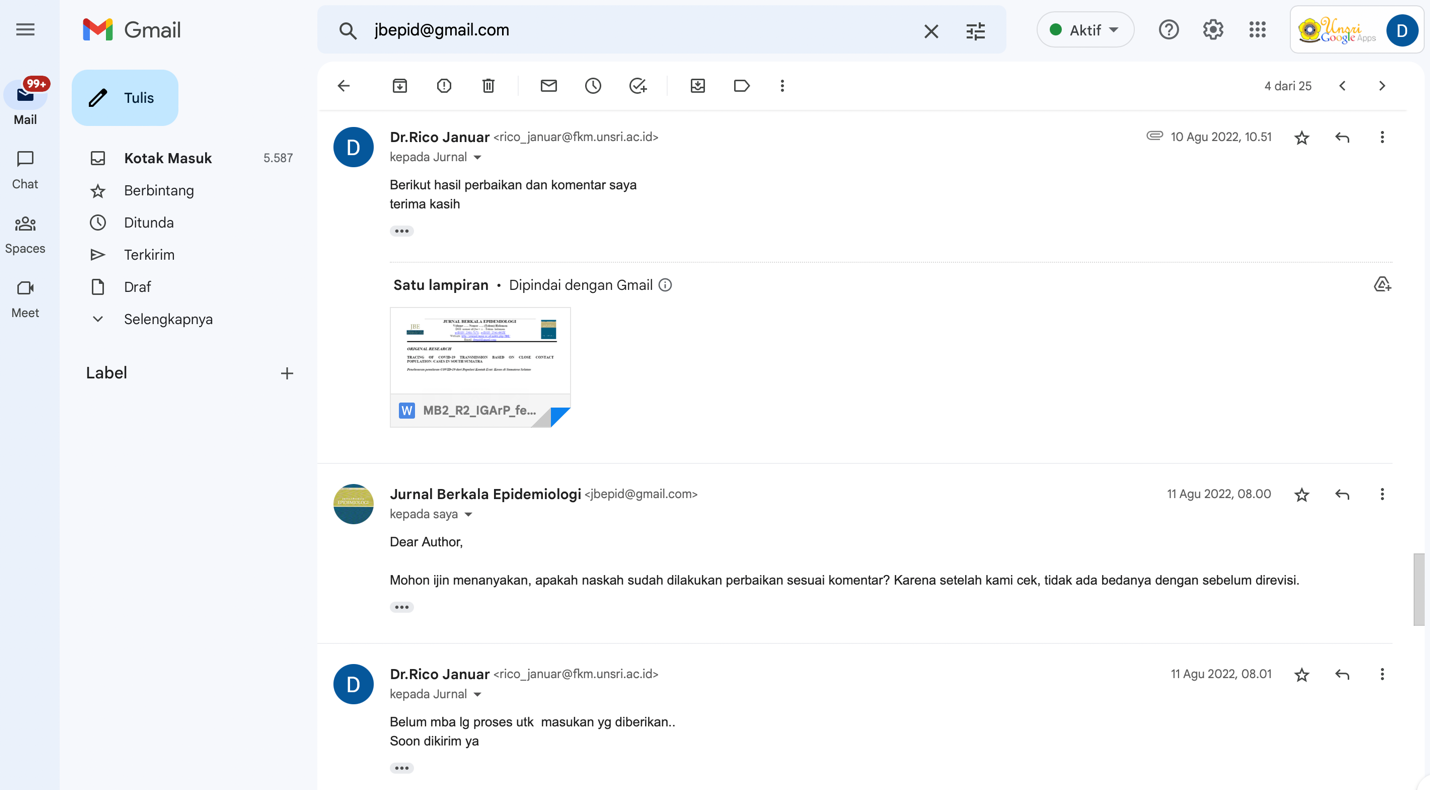 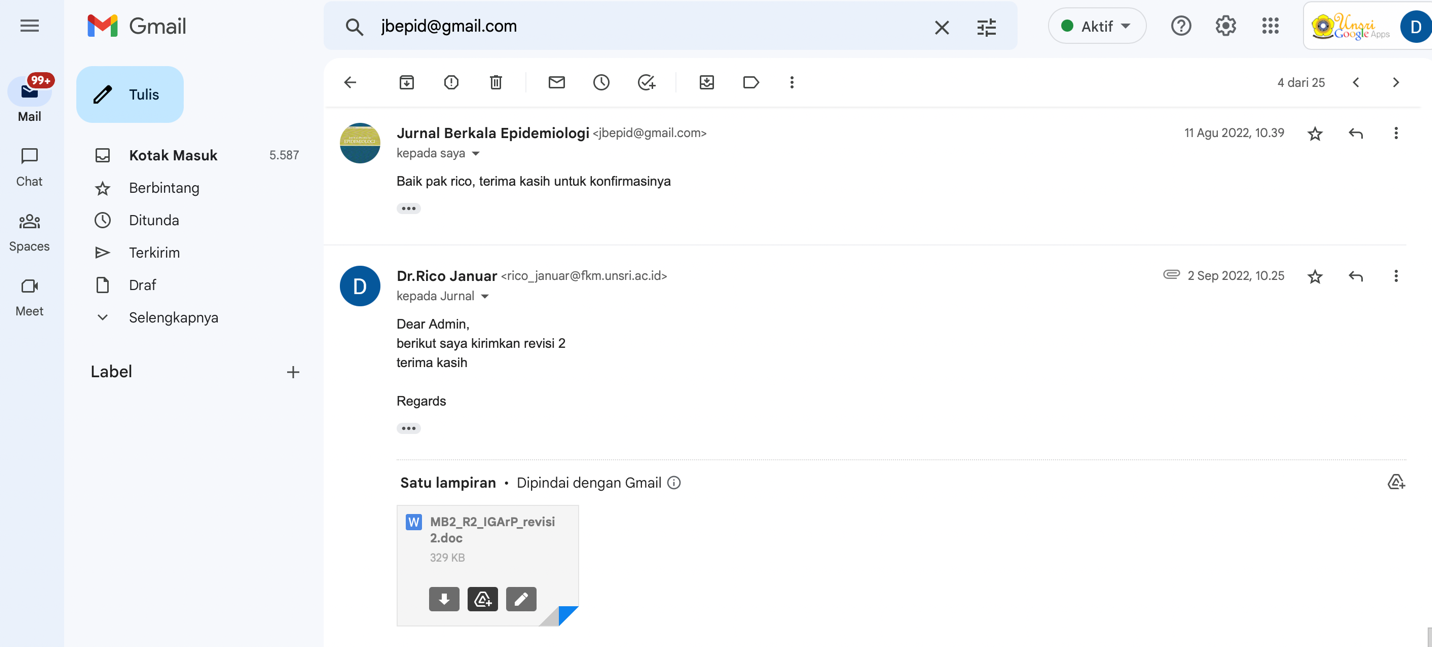 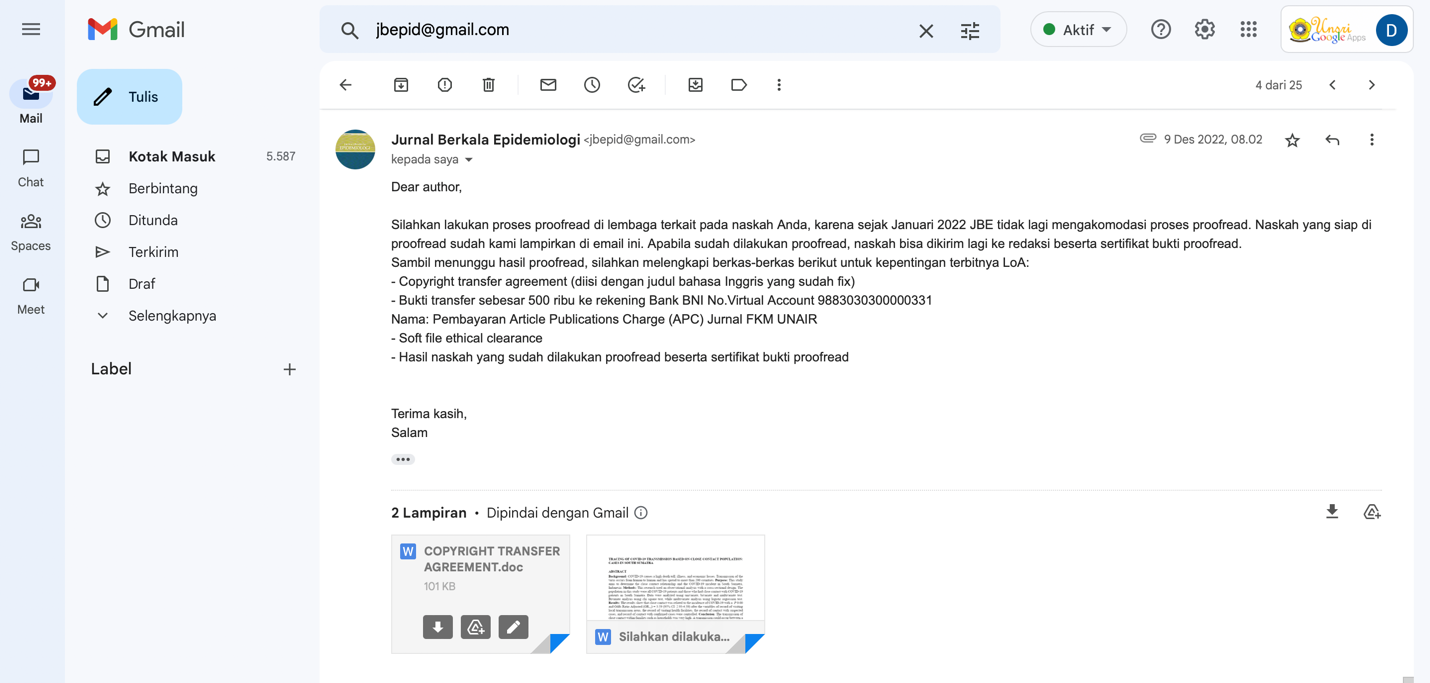 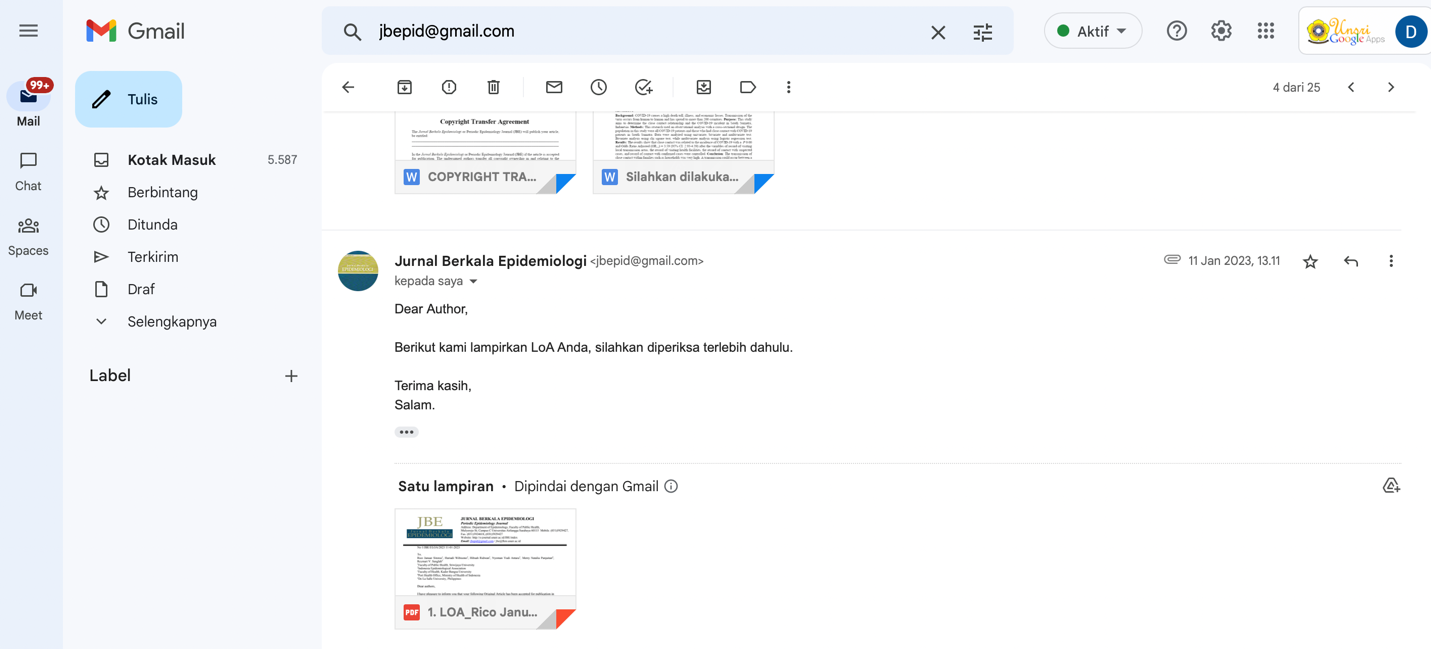 